BRUKER-INFORMASJONVAREMERKECENTER PVC-HANSKER MED FÔR   IMPORTØRCENTER PLAST A/S, N-8056 Tlf. +47 75 56 65 00     Fax +47 75 56 65 01    Email: office@hansker.noBESKRIVELSEPRODUKT-GRUPPE:  STANDARD  (14-serie, 15-serie, 16-serie, Elite-W, Center Soft) VAREMERKER:           CENTER, Center Soft.PVC-hansker m/bomulls-/nylon-/polyester fôr tykt eller tynt, og kort eller lang plastmansjett, ribbstrikk eller oljearm.Farge på hansken:                Rød, Blå, Grå, Grønn. Farge på mansjett:                Alle farger.Farge på Oljearm:                 Alle farger.Gripebelegg:                         Glatt eller PVC-granulatHansken er 100 % vanntett.Leveres i størrelsene; 7-8-9-9,5-10-10,5-11-12 (avhengig av modell)                               Belegget holder seg mykt også i lave temperaturer.Hansken er sertifisert i kategori 2, og i henhold til EN 388:2013+A1:2018(vernehansker mot mekanisk risiko)EU deklarasjon samsvarserklæring er tilgjengelig på www.centerplast.no/dokumenter/hanskerBRUKSOMRÅDEBeregnet til arbeidsoperasjoner som utsetter hendene for vannsøl, tilsmussing og lave temperaturer ned mot -10 grader C .Beskytter også huden i begrenset grad mot slag, støt, rift, betongirritasjon, stikk og milde kjemikalier.Hanskene skal ikke brukes når det er fare for sammenfiltring ved bevegelige deler av maskiner.Skade på produktet vil redusere den forutsatte beskyttelse.Produktet møter de generelle betingelser beskrevet i; EN 420 og EN 388.          EN 388                              Abrasion resistance:   3  (max 4)                                                    Blade cut resistance:  1  (max 5)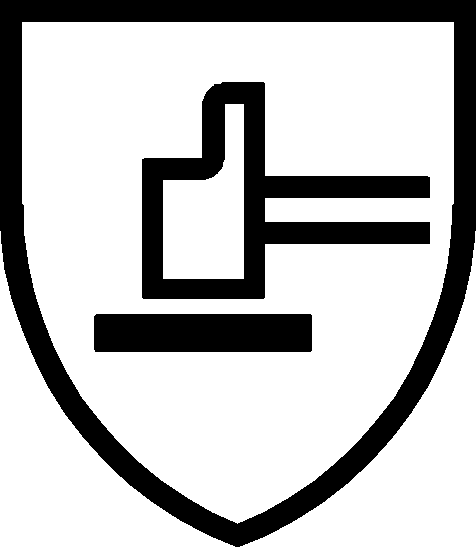                                                     Tear resistance        :   3  (max 4)                                                    Puncture resistance :  1  (max 4)	Dexterity                        5 (max 5)TILLEGGSUTSTYRStrikket innerhanske av bomull / polyester, termofor av akryl,sanitærhansker av bomull /polyester / nylon.VERNEEFFEKTCE-Kat: 2              (mer informasjon kan hentes fra produsent)VEDLIKEHOLD OGRENGJØRINGHanskene kan vaskes i mildt såpevann (40 grader C), skylles og tørkes etter bruk. Lufttørking (blåsing) uten tilleggsvarme anbefales.PAKNING5 eller 6 par i bunt, 75-100 par i kartong (eller annet avhengig av type og vekt, eller kundens behov).TEKNISK KONTROLL-ORGANSGS FIMKO Ltd, Takomotie 8, 00380 Helsinki, Finland, notified body no. 0598, has carried out EU type examination for this type of personal protective equipment. Products meet the requirements of PPE Regulation (EU) 2016/425